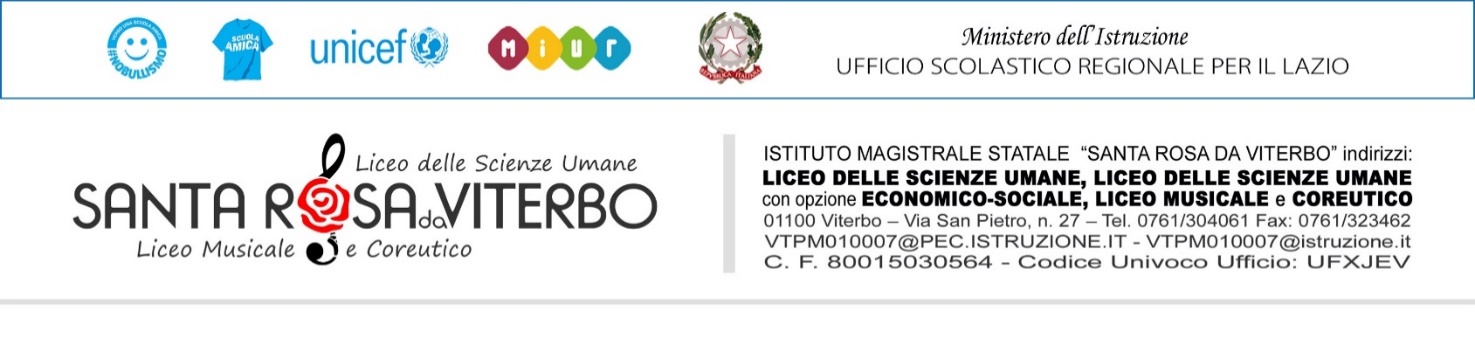 MODULO RICHIESTA ASSEMBLEA DI CLASSE (COLLETTIVO)LA CLASSE__________ RICHIEDE DI SVOLGERE L’ASSEMBLEA DI CLASSEData _________________   giorno della settimana___________________ NELLA/E ORE_____________ DEL/DEI PROF._________________________________________________ORDINE DEL GIORNO:_______________________________________________________________________________________________________________________________________                                                                                                      FIRMA DEI RAPPRESENTANTI DEGLI STUDENTI                                                                                                   _________________________________________                                                                                                   _________________________________________FIRMA DEL DOCENTE/I______________________________________________PARTE RISERVATA ALLA VICEPRESIDENZALA DATA VIENE MODIFICATA PER ESIGENZE DI ORARIOIL______________________________________ (indicare il giorno della settimana e la data)NELLA/E ORA/E________________ DEL/DEI PROF_________________________________                                                                                                  VISTO DELLA VICEPRESIDENZA                                                                                        ________________________________N.B. Il / i docente/i che concedono la propria ora di lezione devono annotarlo sul registro elettronico.A cura della FS Supporto Studenti 2022/2023